RE Lesson 4In this lesson you are going to create a Word Cloud using all the names you have learnt about for Jesus. It might look something like the one below, but be creative! Use the program Word Art https://wordart.com/ or find your own if this isn’t compatible with your device. Simply click on ‘Create now’ then add the words to the word list on the left, one at a time, pressing ‘enter’ after each one. Try to add as many as you can, as this will make it less repetitive. When you have entered them all, click on the ‘Visualize’ button to see your words in a word cloud. Underneath where you entered the words are tabs to customise your cloud, such as changing the shape, font and style. Send a screenshot or photo of your completed cloud to your teacher then have a play with the program to create a word cloud of your own. 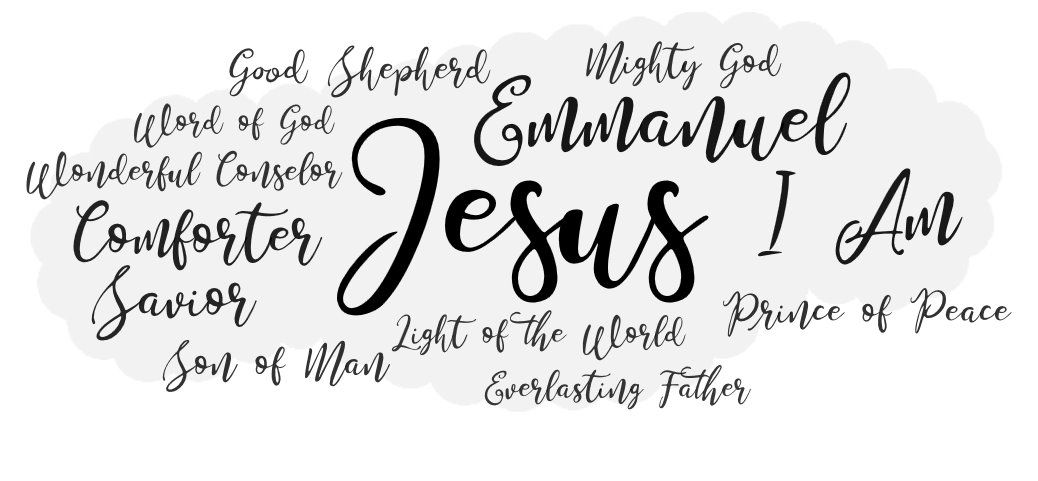 